Strakonice dne: 28. 8. 2020Objednací listč. 123/20/7 Předmět objednávky 	Množství	Předpokl. cena Kč 	Celkem (s DPH): 	185 997,57 Kč Popis objednávky:Objednáváme opravu střechy Domu kultury Strakonice, v souvislosti s pojistnou událostí ze dne 10.02.2020 (dle zápisu o poškození ze dne 29.04.2020, Č.zakázky: M200017217, Č.PU/Šu: 4204009197), dle cenové nabídky ze dne 27.7.2020..Cena bez DPH činí 153.717,00 Kč, tj. cena včetně DPH 21% činí 185.997,57 Kč.Termín dodání : 15. 9. 2020 Vyřizuje: Ing. Oldřich ŠvehlaBankovní spojení: ČSOB, a.s., č.ú.: 182050112/0300	IČ: 00251810	DIČ: CZ00251810Upozornění:	Na faktuře uveďte číslo naší objednávky.	Kopii objednávky vraťte s fakturou.	Schválil:	Ing. Jana Narovcová	vedoucí odboru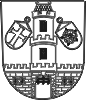 Město  StrakoniceOdbor majetkovýDodavatel:RADIMÍR LAGRON StavitelstvíÚnice-Hubenov 23386 01  StrakoniceIČ: 13507168 , DIČ: CZ5805051835Dům kultury Strakonice - oprava střechy, pojistná událost 11185 997,57Tel. kontakt:383 700 322E-mail:oldrich.svehla@mu-st.cz